Western Australia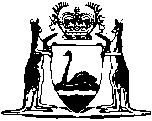 High Risk Serious Offenders Act 2020High Risk Serious Offenders Regulations 2020Western AustraliaHigh Risk Serious Offenders Regulations 2020Contents1.	Citation	12.	Commencement	13.	Relevant agencies	1Notes	Compilation table	2High Risk Serious Offenders Act 2020High Risk Serious Offenders Regulations 20201.	Citation		These regulations are the High Risk Serious Offenders Regulations 2020.2.	Commencement		These regulations come into operation as follows —	(a)	regulations 1 and 2 — on the day on which these regulations are published in the Gazette;	(b)	the rest of the regulations — on the day after that day.3.	Relevant agencies		Each of the following is designated as a relevant agency — 	(a)	the department of the Public Service principally assisting in the administration of the Children and Community Services Act 2004;	(b)	the department of the Public Service principally assisting in the administration of the Prisons Act 1981;	(c)	the department of the Public Service principally assisting in the administration of the Sentence Administration Act 2003; 	(d)	the department of the Public Service principally assisting in the administration of the Victims of Crime Act 1994.NotesThis is a compilation of the High Risk Serious Offenders Regulations 2020.  For provisions that have come into operation see the compilation table.Compilation tableCitationPublishedCommencementHigh Risk Serious Offenders Regulations 2020SL 2020/181 25 Sep 2020r. 1 and 2: 25 Sep 2020 (see r. 2(a));
Regulations other than r. 1 and 2: 26 Sep 2020 (see r. 2(b))